School Proposal Form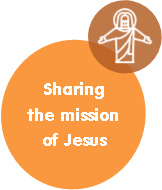 Having reflected on the situation, how our Faith informs us, and what needs to be done in order to become the Church God is calling us to be; the proposals for action submitted by our school to Synod 2020 on the Theme Sharing the mission of Jesus are as follows:SchoolTown / CityProposal 1Proposal 2Proposal 3Proposal 4Proposal 5